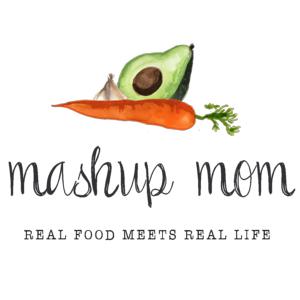 Shopping list (through 12/12):Dairy & refrigerated8 oz brick cream cheese, $1.29 (Sun, Fri)
16 oz Happy Farms shredded mozzarella, $3.99 (Sun, Thurs, Fri)
Priano shredded Parmesan, $1.99 (Sun, Weds, Thurs)
9 oz Priano 3 cheese tortellini, $1.99 (Thurs)FrozenSeason’s Choice 12 oz riced cauliflower, $1.89 (Mon)GrocerySpecially Selected baguette, $1.49 (Fri)
1 can Tuscan Garden quartered artichoke hearts, $1.89 (Tues)
48 oz Simply Nature organic chicken broth, $1.99 (Thurs, Fri)
1 can Dakota’s Pride Cannellini beans, $.49 (Fri)
1 can Dakota’s Pride Great Northern beans, $.59 (Fri)
1 can Happy Harvest whole kernel corn, $.49 (Fri)
2 cans Pueblo Lindo chopped green chiles, $1.38 (Fri)Meat2 lbs boneless skinless chicken breast, $4.58 (Sun)
16 oz frozen Kirkwood ground turkey, $1.99 (Mon)
3.75 lbs chicken tenderloin, $7.46 (Tues, Weds)
Parkview Polska kielbasa, $2.39 (Fri)Produce3 lbs yellow onions, $2.29 (Sun, Mon, Tues, Weds, Thurs, Fri)
3 heads garlic, $1.29 (Sun, Mon, Tues, Weds, Thurs, Fri)
2 bags 8 oz spinach, $2.78 (Sun, Thurs)
8 oz mushrooms, $1.79 (Mon)
2 lbs zucchini, $3.98 (Sun, Weds)
2 lbs carrots, $1.29 (Weds, Thurs)
1 lb broccoli crowns, $1.49 (Mon, Weds)
1 lb Brussels sprouts, $1.39 (Weds)
3 ct multi-colored bell peppers, $2.99 (Mon, Thurs)
4 lbs navel oranges, $2.49 (Mon, Tues)
1 avocado, $.59 (Tues)
2 medium Roma tomatoes, $.40 (Tues)
Pint grape tomatoes, $1.89 (Thurs)Total: $60.55Staple items you’ll need – AKA: Pantry spices & condiments used in this week’s recipes, but not in the shopping listNeed: Olive oil, crushed red pepper, Italian seasoning, paprika, sea salt, salt, black pepper, garlic powder, soy sauce, brown sugar, sesame oil, ground ginger, canola oil, oregano, chili powder, smoked paprika, cumin, seasoned salt, cayenne, butter, thymeNote: In many cases you can substitute for and/or omit some of these, depending on the recipe. Read through the recipes to see where you may need to re-stock your pantry staples.ALDI Meal Plan week of 12/13/20 – Find the recipes at MashupMom.comALDI Meal Plan week of 12/13/20 – Find the recipes at MashupMom.comSundayCheesy chicken & spinach skillet, Parmesan roasted zucchiniMondayGround turkey stir fry w/ cauliflower rice, orangesTuesdaySkillet chicken tenders w/ artichoke avocado salsa, orangesWednesdaySheet pan smoky Parmesan chicken tenders & veggies, roasted garlic Parmesan Brussels sproutsThursdayRoasted vegetable tortellini bake, carrots need butter & thymeFridaySmoked sausage & white bean chili, baguetteSaturdayNight off! Leftovers – carryout – or take & bake deli pizza